School Safety Advisory Committee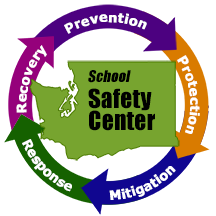 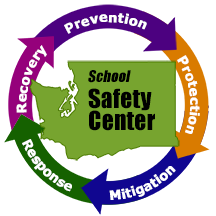 Safety Summit #2October 5, 2017NOTES“It Can’t Happen Here”Present: Baker, DaleAnn, Parent Rep; Bernard, Nancy, DOH; Black, Scott, OSPI; Bradshaw, Michelle, White River SD; Burpee, George, Seattle Acad.; Cimber, Emily, SAO; Clark, Brenton, SAO; Collins, Cheryl, Sumner SD; Corr, Dave, WASPC; Davy, Karen, KingCo/WSSRO; DeWitt, Karen, Shelton SD; Dingle, Mike, ESD 171; Donlin, Mike, OSPI; Emry, Scott, LWSD; Fay, Jennifer, Leg. (Sen. Kuderer); Florez Crystal, Leg. (Sen. McCoy); Garrand, Rosanne, EMD; Gillespie, Katie, FPSD; Haase, Julie, PTSA; Hammond, Lance, Clear Risk Solut.; Hanson, Suzie, WFIS; Hetzel, Annie, PSESD; Hobbs, Kathryn, WA State PTA; Kato, Ailey, Leg. Staff; Kilppert, Brad, State Representative; Kovich, Timothy, Kent SD; Lynch, Greg, ESD 114/AESD; Martens, Gerald, WSRMP; McBride, Rich, Clear Risk Sol.; McEvoy, Pegi, Seattle PS; Moeckle, Rachel, SAO; Patnode, Jill, PSESD; Rauch, Andrew, Epiphany Sch.; Smith,* Brian, WIAA; Spellecy, Sean, New Dawn Security; Stambaugh, Melanie, State Rep.; Wargacki, Megan, Leg/OPR; Westbrook, Abigail, WSSDA.Introduction:After a welcome, a thank you to the WSRMP for providing today’s lunch, and introductions around the room, it was noted that these Summits were not the same as, but closely connected to, the work of the School Safety Advisory Committee (SSAC). Summit participants then reviewed the mandates set out for the annual SB 6620 School Safety Summit:establish a statewide plan for funding school safety, monitor the progress of a statewide plan, plan and implement school safety planning efforts, train school safety professionals, and integrate mental health and security measures. (also include LEA safety planning)There was a review of the White Paper Recommendations from the 1st annual Summit last winter. One recommendation from the 1st Summit was to ensure that the various related initiatives and studies related to district and school safety and safety be coordinated as we respond to the mandates for the annual Summits. Those different initiatives include:the 6620 mandated WSIPP study of state and national school safety funding, and the OSPI WASEM grant funded New Dawn Security Safety Costs Study. In addition, the State Auditor’s Office is beginning an audit of school safety and the DOE and REMS TA Center are beginning to collect 2nd and final self-assessment data as our federal safety planning grant comes to an end. Finally, OSPI has been involved in the governor’s Resilient Washington subcabinet and Recommendation #1 pertaining to schools. All of these bodies of work will be coordinated into the work of the Summit.Providing current background on these efforts:Greg Lynch briefly recapped the information which Julia Cramer, WSIPP, recently provided at ESD 114.Rachel Moeckle provided a handout and information on the upcoming performance audit. Sean Spellecy reviewed his work on the cost of ensuring school safety. Next steps will focus on mandated RCW costs for districts and schools, and for costs for recognized best and/or emerging practices.There was discussion around several safety funding related topics and issues. The group was reminded that, although the mandate for the annual Summits is to develop and implement a plan to fund school safety, and although we recognize the necessity of sustained funding over time, legislators are elected every 2 or 4 years, biennial budgets cover 2 years – and “things change” over time.Several specific items were discussed. The notes below attempt to capture key points of discussion, particularly as they impact the mandated tasks of the Summit and as they have fiscal implications for the upcoming session. A very important note was included in the discussion of the Summit participants: We are talking about high level, overarching issues here, today. As we move forward, and as we examine the combined results of the various studies and data points which we are gathering, and as we delve deeper into specific school safety issues, other, additional costs will necessarily arise.Over time, they, too, will be incorporated into the overall state plan to fund school safety.Today’s 5 immediate funding needs issues are noted below, followed by planned next steps for this year’s Safety Summit:Immediate Needs Issues:1. School MappingThe Issue:There were several points of discussion here. Briefly, these include the history of the public building “mapping” requirement in WA, the inclusion of “mapping” into the requirement that districts and schools have safety plans, the lack of adequate funding, and the lack of clarity around requirements for “school mapping.” This last point is particularly critical insofar as requirements will inform funding needs.NB: Funding was completely eliminated from the capitol budget last session.Response:Discussion in the 1st Summit in the fall and winter of 2016-17 recommended that the existing mapping process be funded for the coming biennium. In addition, it was also recommended that a Work Group be funded to consider “school mapping”, revise and clarify the RCW wording which requires school mapping, and develop a projected budget to do the work.  Mapping is currently not included in the unpassed capitol budget, and there was no funding allocated for the Work Group.  However, a work group was begun and will meet again in the very near future to take on the tasks noted here. Additional individuals have either volunteered or were volunteered to be part of that work group.Recommendation for the coming biennium:Continue and expand the work group;Fund school mapping at the level requested (approx. $1.3+M);Fund the work group to allow for potential travel expenses. (Est. $50K/biennium) ;Review and consider RCW changes which are developed within the work group.Develop project costs to schools, districts, WASPC, and OSPI for a revised and potentially upgraded school mapping system, requirements and processes.2. Safety CorpsThe Issue:The concept of a statewide Safety Corps, paralleling the Nurse Corps concept, has been discussed regularly for many years and several biennia within OSPI and within the context of the School Safety Advisory Committee. The Safety Corps would provide for better and more consistent coordination between and among OSPI, the 9 ESD, our 295 LEAs, Charter Schools and all K-12 schools. This would help ensure common language, preparation, response and planning efforts throughout the state. Safety Corps budget packages have been put forward, but have not gone forward.Response:The concept sounds excellent, however, it would have significant impacts on everyone involved. It would have definite fiscal impacts on OSPI, the ESDs and potentially on districts, as well. It was noted that the barebones budget included in the Summit Agenda was just that: a barebones starter.Although the concept is not new, and although it was viewed positively at the 1st Summit, the participants would like to see a work group to better understand the concept and define the parameters, and flesh out a more complete budget. Several participants expressed interest in being on such a work group.Recommendation for the coming biennium: Establish a Safety Corps work group;Review previous years’ Safety Corps documentation and budget requests;Consider impacts on OSPI, ESD, districts and schools;Generate a budget request for the upcoming biennium.(Current budget planning figures range from a ‘bare-bones’ low of just under $600K to a more robust plan at just over $5M/annually.)3. CJTC – OSPI Safety Training ProvisoThe Issue:The School Safety Center was established at OSPI in 2001. At that time, it was funded at $96K. At the same time, CJTC was allocated $100K to provide the school safety training for all school administrators and school safety personnel. That $100K was pass through funding from OSPI to CJTC.  Those funding amounts have not changed since 2001. In 2010-11, however, the allocation process was reversed: $96K and $100K went to CJTC with $96 contracted back to OSPI to do the same work.In the summer of 2017, CJTC contacted OSPI to discuss contracting with OSPI to provide the school safety training for all school administrators and school safety personnel. The two organizations have been working on a smooth transition since that time. Response:As noted, we are working on a smooth handoff of work. Among the conversation points, in WA, there are no requirements of training of school safety personnel, and no certifications. Nor is there distinction made – within legislation – among such safety and security personnel functions as SROs, SSO/CSOs, or safety and security personnel. All of this has become part of the ongoing conversation.Recommendations:Revise the budget proviso language to allow to total amount of $196K to go directly to OSPI for the school safety center and safety training;Clearly distinguish between and among SRO’s, CSO/SSO’s, and other safety and security-related personnel and functions;Establish training/certification requirements;As OSPI and CJTC work through the details of the transition, develop a more realistic budget for the work involved.4. Earthquake/ShakeOut/Resilient Washington/ Governor’s Subcabinet:The Issues:Washington state sits on the Cascadia Subduction Zone. There are also several other faults around the state.  By and large, we are not nearly as prepared as we could be in the event of a catastrophic event. Although schools are required to have safety drills on a monthly basis, earthquake drills (Drop. Cover. Hold on.) are optional. WA has participated in the Great ShakeOut for many years. Participation has increased annually. Funding for resources and materials has been provided through FEMA and our WA state EMD. The governor’s Subcabinet recently completed it report on the state of the state in terms of preparedness for a (seismic) natural disaster. Working with an earlier Resilient Washington study, the first set of recommendations focus on schools. Several specific recommendations were included.Response:Along with the Governor’s Subcabinet recommendations, we agree that mandating an earthquake drill is critical. All of WA state will be affected by a Cascadia quake in some way or other, and there are also several other faults across the state. In addition, as we have participated in The Great WA ShakeOut for several years. Statewide PR, support materials and on-the-group promotional efforts have been funded through EMD/FEMA. Continuing to fund the effort and building this into our overall earthquake preparedness is an excellent idea. (NB: At over 800K, we are currently at the highest K-12 Great ShakeOut registration numbers to date!)HB 1003 (2016) required WSSDA to write a model policy on districts’ response to natural disasters. COOP was built into the model policy. Although the policy and procedures are now available to districts, there is no requirement that they be adopted in part or in full. Again, following the Subcabinet’s recommendation, this should be required as an annex to the already required district and school EOP/Safety plan.Within this context, hazard mitigation planning and seismic assessments and retrofits were also discussed. This work necessarily requires coordination among several agencies including OSPI, DNR, EMD and others. Recommendations:Update SHB 1279 replace “may” with “must” to require annual earthquake drills for all schools. There is essentially no cost to this update and requirement; Fund the ongoing backend efforts behind The Great ShakeOut. Current EMD/FEMA funding for this allocates $15K/year for staff with an additional amount for educational materials;Require districts to develop and maintain continuity of operations plans as functional annexes to their EOP/safety plans;Require districts to develop pre-disaster, hazard mitigation plans. This can also be considered as a functional annex to overall EOP/safety plans.5. HIB/Bullying Prevention and Response Training:The Issue:HB 1163 (2011) was an act relating to harassment, intimidation and bullying. It created a 5-year anti-HIB work group which sunset in January, 2016. That bill had an allocation of $93K attached. However, as written, that amount was not allocated to anti-HIB efforts. $23K was allocated to anti-HIB, and $70K was specifically allocated to a separate, annual suicide prevention contract. While the work of suicide prevention is critical, it is different from the work of bullying prevention and response.The $93K proviso allocation continued until this last operating budget. In the most recent budget proviso language, the amount was reduced from $93K to $50K. In addition, proviso language was also changed to direct the funds be used for anti-HIB efforts. In reality, as there is an existing suicide prevention contract in place and operating under the assumption that the $70K would continue at the same levels. Response:Currently, funds are being allocated to HIB and suicide prevention at approx. the same 23/70 split from years past. This has a negative impact on both HIB and suicide prevention work. It should again be noted that, although it has appeared that there was $93K allocated for anti-HIB efforts for several years, in reality, there was considerably less.Recommendations:Fully fund anti-HIB efforts. This would include training time and resources; district and school curricular and training materials;Fund, in whole or in part, the mandated district-level HIB Compliance Officer positions across the state.Funding the position might entail a full or partial FTE;Adequately fund suicide prevention and response efforts.Closure:2nd Safety Summit next steps to follow today’s Summit include:Schedule the next meeting of Mapping Work Group with the additional names. (Nov. 2017)Schedule a meeting of the CJTC Transition Group. (ASAP)Schedule a meeting of the Safety Corps Work Group (Oct./Nov. 2017, if possible)Plan and calendar a 2nd session of this 2nd Summit for the spring of 2018.Gather information from the various studies as they become available.Develop spring costs update.